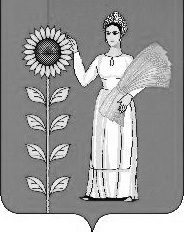 СОВЕТ ДЕПУТАТОВ СЕЛЬСКОГО  ПОСЕЛЕНИЯТАЛИЦКИЙ  СЕЛЬСОВЕТДобринского муниципального районаЛипецкой области6-я сессия VI-го созываРЕШЕНИЕ25.12. 2020г.                        с. Талицкий Чамлык                           № 22-рсО плане нормотворческой работы Совета депутатов сельского поселения Талицкий сельсовет Добринского муниципального района на 2021 год        Рассмотрев  проект плана нормотворческой работы Совета депутатов сельского поселения Талицкий сельсовет Добринского муниципального района на 2021 год, подготовленный на основе работы депутатов Совета депутатов сельского поселения Талицкий сельсовет, руководствуясь Положением «О  муниципальных правовых актах сельского поселения Талицкий сельсовет Добринского муниципального района»,  Совет депутатов сельского поселения Талицкий сельсоветРЕШИЛ:1. Принять план нормотворческой работы Совета депутатов сельского поселения Талицкий сельсовет Добринского муниципального района на  2021 год (прилагается).2.Настоящее решение вступает в силу с 1 января 2021 года. Председатель Совета депутатов  сельского поселенияТалицкий сельсовет                                                    Т.В. ВасневаПринят                                                                                                  решением Совета депутатов                                                                                                  сельского поселения от   25.12.2020г. № 22-рс                          ПЛАНнормотворческой работы Совета депутатов сельского поселения Талицкий сельсовет на 2021 год № п/пНаименование НПАКто вносит1 квартал1.Решение «Об отчете главы администрации сельского поселения Талицкий сельсовет о проделанной работе в 2020 году»Администрация  сельского поселения,2.О внесении изменений в бюджетАдминистрация  сельского поселения,4.Решение «О назначении публичных слушаний слушаний по проекту «Годового отчета об исполнении бюджета сельского поселения за 2020игод»Совет депутатов сельского поселения5.Решение «О результатах публичных слушаний по проекту «Годового отчета об исполнении бюджета сельского поселения за 2020 год»Совет депутатов сельского поселения6.Решение «Об утверждении «Годового отчета об исполнении бюджета сельского поселения за 2020 год»Совет депутатов сельского поселения2 квартал1.Решение «О взаимодействии депутатов с органами местного самоуправления по благоустройству и санитарном содержании населенных пунктов сельского поселения Талицкий сельсовет»Администрация  сельского поселения,Совет депутатов сельского поселения2.Решение «Об исполнении бюджета сельского поселения за 1 квартал 2021 года»3 квартал1.Решение «Об исполнении бюджета сельского поселения за 6 месяцев 2021 года»Администрация сельского поселения4 квартал2.1.Решение «О назначении публичных слушаний по проекту бюджета сельского поселения на 2022 год и на плановый период 2023 и 2024 годовСовет депутатов сельского поселения3.1.О результатах публичных  слушаний по проекту бюджета сельского  поселения на 2022 год и на плановый период 2023-2024годов2.Решение «О  бюджете сельского поселения на 2022 год и на плановый период 2023 и 2024 годовСовет депутатов сельского поселения5.О плане нормотворческой работы Совета депутатов сельского поселения  на 2022 годСовет депутатов сельского поселения